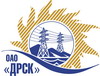 Открытое акционерное общество«Дальневосточная распределительная сетевая  компания»ПРОТОКОЛ рассмотрения  заявок участников ПРЕДМЕТ ЗАКУПКИ: открытый электронный запрос предложений № 439187 на право заключения Договора на выполнение работ для нужд филиала ОАО «ДРСК» «Электрические сети ЕАО»  Чистка просеки, валка деревьев ВЛ 35-10 кВ ЭС ЕАО (закупка 29 раздела 1.1. ГКПЗ 2015 г.).Плановая стоимость: 15 292 469,0 руб. без учета НДС. Указание о проведении закупки от 21.11.2014 № 316.ПРИСУТСТВОВАЛИ: постоянно действующая Закупочная комиссия 2-го уровня.ВОПРОСЫ, ВЫНОСИМЫЕ НА РАССМОТРЕНИЕ ЗАКУПОЧНОЙ КОМИССИИ: О признании предложения ООО "СтройГарант"  г. Тында не соответствующим условиям закупки.О признании предложений соответствующими условиям закупки.О предварительной ранжировке предложений участников закупки. О проведении переторжки.ВОПРОС 1 «О признании предложения ООО "СтройГарант"  г. Тында не соответствующими условиям закупки»РАССМАТРИВАЕМЫЕ ДОКУМЕНТЫ:Протокол процедуры вскрытия конвертов с заявками участников.Сводное заключение экспертов Моториной О.А., Сазонова В.Н., Лаптева И.А.Предложения участников.ОТМЕТИЛИ:Заявка ООО "СтройГарант"  г. Тында (12 488 938,00  руб. без НДС) содержит достаточные для ее отклонения причины, заключающиеся в несоответствии заявки требованиям извещения о закупке и Закупочной документации, а именно:Предложение в указанные сроки не поступило в электронный сейф закупки на ЭТП. В соответствии с п. 2.6.7 Закупочной документации такое предложение не рассматривается.ВОПРОС 2 «О признании предложений соответствующими условиям закупки»РАССМАТРИВАЕМЫЕ ДОКУМЕНТЫ:Протокол процедуры вскрытия конвертов с заявками участников.Сводное заключение экспертов Моториной О.А., Сазонова В.Н., Лаптева И.А.Предложения участников.ОТМЕТИЛИ:Предложения ООО "ЭНЕРГОСИСТЕМА АМУР" г. Благовещенск, ООО "Титан Энергоресурс" г. Благовещенск, ИП Виноградов М. З. п. Биракан, ЗАО "Просеки Востока" п. Биракан признаются удовлетворяющими по существу условиям закупки. Предлагается принять данные предложения к дальнейшему рассмотрению. ВОПРОС 3 «О предварительной ранжировке предложений участников закупки»РАССМАТРИВАЕМЫЕ ДОКУМЕНТЫ:Протокол процедуры вскрытия конвертов с заявками участников.Сводное заключение экспертов Моториной О.А., Сазонова В.Н., Лаптева И.А.Предложения участников.ОТМЕТИЛИ:В соответствии с критериями и процедурами оценки, изложенными в документации о закупке, предлагается ранжировать предложения следующим образом:ВОПРОС 4 «О проведении переторжки»ОТМЕТИЛИ:Учитывая результаты экспертизы предложений Участников закупки Закупочная комиссия полагает  целесообразным проведение переторжки.РЕШИЛИ:Признать предложения ООО "Энергострой" г. Хабаровск не соответствующим условиям закупки. Отклонить предложение от дальнейшего участия в закупочной процедуре.Признать предложения ООО "ЭНЕРГОСИСТЕМА АМУР" г. Благовещенск, ООО "Титан Энергоресурс" г. Благовещенск, ИП Виноградов М. З. п. Биракан, ЗАО "Просеки Востока" п. Биракан соответствующими условиям закупки. Утвердить ранжировку предложений участников:1 место ООО "ЭНЕРГОСИСТЕМА АМУР" г. Благовещенск, 2 место ООО "Титан Энергоресурс" г. Благовещенск3 место ИП Виноградов М. З. п. Биракан4 место ЗАО "Просеки Востока" п. БираканПровести переторжку.Пригласить к участию в переторжке следующих участников: ООО "ЭНЕРГОСИСТЕМА АМУР" г. Благовещенск, ООО "Титан Энергоресурс" г. Благовещенск, ИП Виноградов М. З. п. Биракан, ЗАО "Просеки Востока" п. Биракан. Определить форму переторжки: заочная.Назначить переторжку на 25.12.2014  в 16:00 благовещенского времени.Место проведения переторжки: Торговая площадка Системы www.b2b-energo.ru.Техническому секретарю Закупочной комиссии уведомить участников, приглашенных к участию в переторжке о принятом комиссией решении.Ответственный секретарь Закупочной комиссии 2 уровня                                    О.А.МоторинаТехнический секретарь Закупочной комиссии 2 уровня                                         О.В.Чувашова            №  116/УР-Рг. Благовещенск23 декабря  2014 г.Место в ран-жировкеНаименование и адрес участникаЦена заявки, руб. Неценовая предпочтительность (в баллах от 3до 5)1ООО "ЭНЕРГОСИСТЕМА АМУР" (675000, Россия, Амурская обл., г. Благовещенск, ул. Забурхановская, д. 102, оф. 2, 3)11 500 000,00 руб.  без НДС (13 570 000,0 руб. с НДС)32ООО "Титан Энергоресурс" (675000, Россия, Амурская обл., г. Благовещенск, ул. Амурская, д. 270, офис 4)11 926 259,00 руб.  без НДС (14 072 985,0 руб. с НДС)33ИП Виноградов М. З. (679135, Россия, Еврейская автономная обл., Облученский р-н, п. Биракан, ул. Калинина, д. 37)12 692 749,27 руб. (НДС не облагается)34ЗАО "Просеки Востока" (679135, Еврейская автономная обл., п. Биракан, ул. Октябрьская, 41)15 233 755,76 руб. без НДС (17 975 831,8 руб. с НДС)3